平成28年10月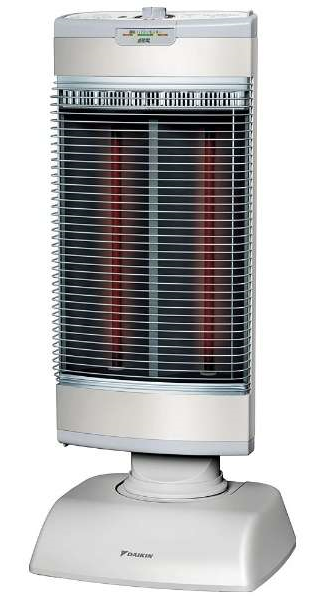 パワーモニター表示の目安センサーモード：室温が設定温度になると、消費電力を抑えた運転に切り替わります。リズムモード：不規則なリズムでパワーを15％抑えた運転をします。前面表示ランプ切緑が点灯緑が点灯緑が点灯緑が点灯緑・黄が点灯緑・黄が点灯緑・黄が点灯緑・黄が点灯緑・黄・橙が点灯緑・黄・橙が点灯緑・黄・橙が点灯パワー調節ツマミの位置切省ヒータ12345678910消費電力の目安(W)切25033041550058567076084593010151100センサーモード[低め]の場合変化量0-90-175-200-200-200-200-200-200-200-200リズムモード変化量消費電力を-15[％]抑える消費電力を-15[％]抑える消費電力を-15[％]抑える消費電力を-15[％]抑える消費電力を-15[％]抑える消費電力を-15[％]抑える消費電力を-15[％]抑える消費電力を-15[％]抑える消費電力を-15[％]抑える消費電力を-15[％]抑える消費電力を-15[％]抑える